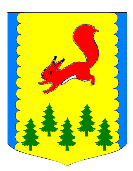 КРАСНОЯРСКИЙ КРАЙПИРОВСКИЙ МУНИЦИПАЛЬНЫЙ ОКРУГПИРОВСКИЙ ОКРУЖНОЙ СОВЕТ ДЕПУТАТОВРЕШЕНИЕО внесении изменений в решение Пировского районного Совета депутатов от 09.09.2020 № 57-313р «Об утверждении Порядка предоставления муниципальных гарантий Пировского округа»Рассмотрев модельный акт, прокуратуры Пировского района от 23.06.2022 № 7/3-08-2022, в соответствии со статьей 27 Федерального Закона от 6 октября 2003 года № 131-ФЗ «Об общих принципах организации местного самоуправления в Российской Федерации», Федеральным Законом от 26.03.2022 года № 65-ФЗ «О внесении изменений в Бюджетный кодекс Российской Федерации», статьей 50 Устава Пировского муниципального округа Красноярского края, Пировский окружной Совет депутатов РЕШИЛ:1. Внести изменения в решение Пировского районного Совета депутатов от 09.09.2020 № 57-313р «Об утверждении Порядка муниципальных гарантий Пировского округа», следующие изменения:1.1. Пункт 4 Раздела 3 Порядка изложить в новой редакции: «4. Обязательства, вытекающие из муниципальной гарантии, включаются в состав муниципального долга в сумме фактически имеющихся у принципала обязательств, обеспеченных муниципальной гарантией, но не более суммы муниципальной гарантии».1.2. Пункт 5 Раздела 3 Порядка дополнить предложением следующего содержания:«Информация о долговых обязательствах по муниципальным гарантиям вносится в муниципальную долговую книгу в течение пяти рабочих дней с момента получения финансовым отделом сведений о фактическом возникновении (увеличении) или прекращении (уменьшении) обязательств принципала, обеспеченных муниципальной гарантией»2. По тексту Решения и Порядка слова «финансовое управление» заменить словами «финансовый отдел» в соответствующем падеже.3. Контроль за исполнением настоящего Решения возложить на комиссию по бюджетной, налоговой, экономической политике, земельным отношениям и правоохранительной деятельности.4. Решение вступает в силу после его официального опубликования в районной газете «Заря».     26.07.2022с. Пировское№ 24-256р Председатель Пировского окружного Совета депутатов     Глава Пировского      муниципального округа___________Г.И. Костыгина      ___________ А.И. Евсеев